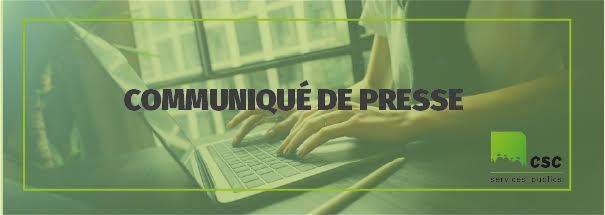 Nouvelle prison de Paifve ? Quelle incohérence !Mathieu Michel annonce le site de la nouvelle prison en région Liégeoise ? Quel goût amer pour les fonctionnaires du SPF Justice travaillant sur le site d’être prévenus de la sorte !« Il s’agit d’un manque de respect, un de plus, alors que les organisations syndicales n’ont cessé depuis des années de demander une réponse claire aux politiques sur l’avenir de l’établissement », regrette Jean-Paul Mathieu, délégué CSC Services publics.Les bâtiments seraient dès lors démolis et une nouvelle prison sortirait de terre sous forme d’un partenariat public privé.« Quelle incohérence ! Quel gaspillage des deniers publics !, s’énerve le délégué syndical.  Pendant que des prisons s’écroulent ailleurs en Wallonie on va raser un bâtiment sain afin de reconstruire un nouveau. »Et d’ajouter : « L’établissement de défense sociale de Paifve fonctionne actuellement et des investissements bien moindres qu’une nouvelle construction suffirait à le transformer en établissement pénitentiaire offrant toutes les garanties. »La CSC services publics condamne ce manque de respect envers le personnel, et ces dépenses inconsidérées.